Discover Zone 300 Main Street Florence KY 41042childcare@florencechristian.org                                                    (859)-647-5000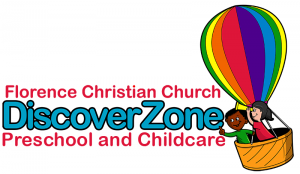 Weekly Rates Effective January 3rd, 2021Registration Fee $60Late Fee               $10Infants, Toddlers, and Two-Year-Olds5 Days     $1834 Days     $166Pre-School and Pre-Kindergarten(Age 3+ & Potty Trained)5 Days      $1624 Days      $139Public Pre-schoolMorning AND Afternoon plus all day Friday $132Morning OR Afternoon plus all day Friday    $96Adventure Zone School Age Program Single Day                                           $43         School Holidays & Snow DaysMorning ONLY (5 Days)                    $48         Afternoon ONLY (5 Days)                 $64Morning and Afternoon (5 days)    $79Full Week 		                      $159      Spring, Summer, and Winter Breaks